KAKAV TKO IMA REP?Zaokruži životinje koje su u pjesmici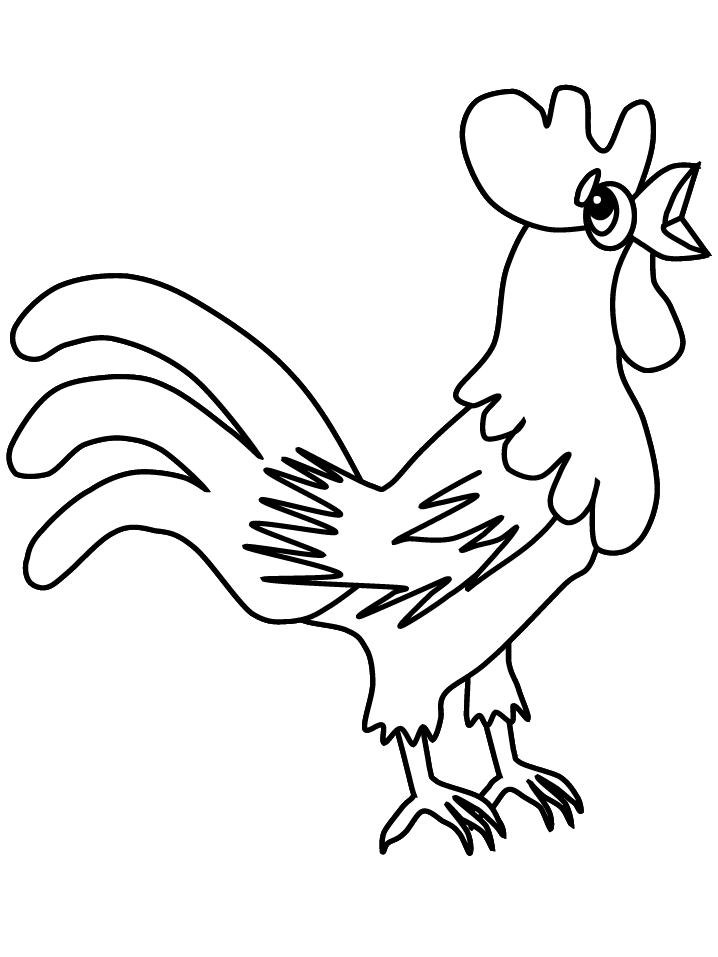 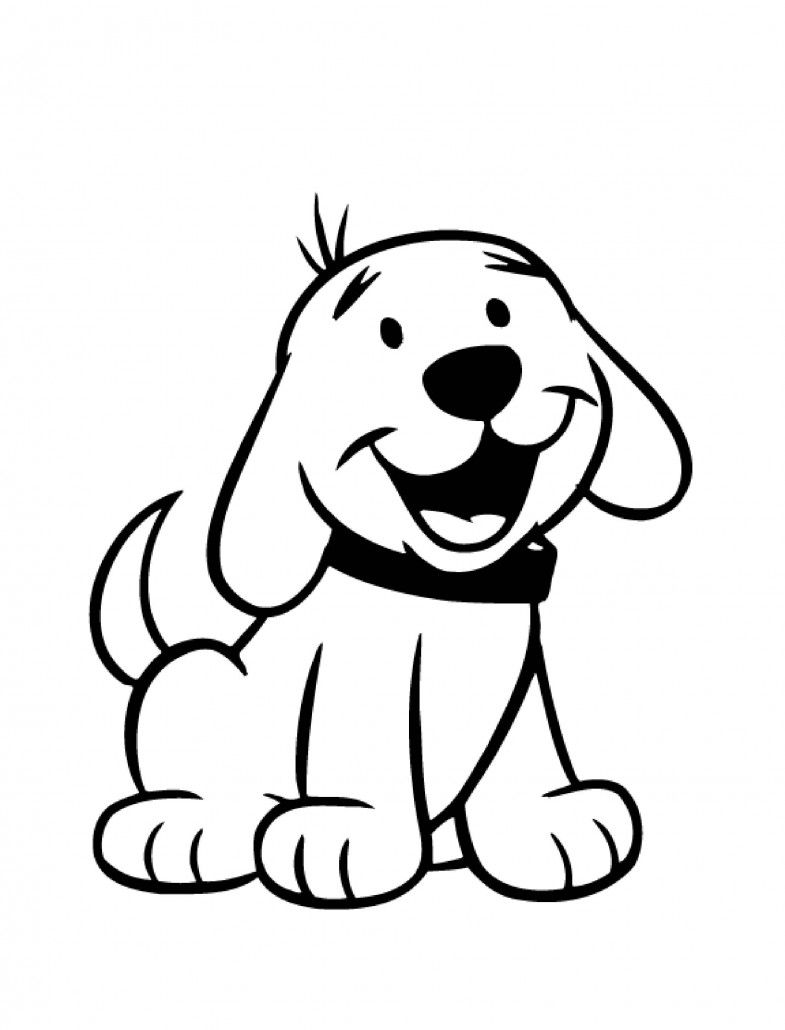 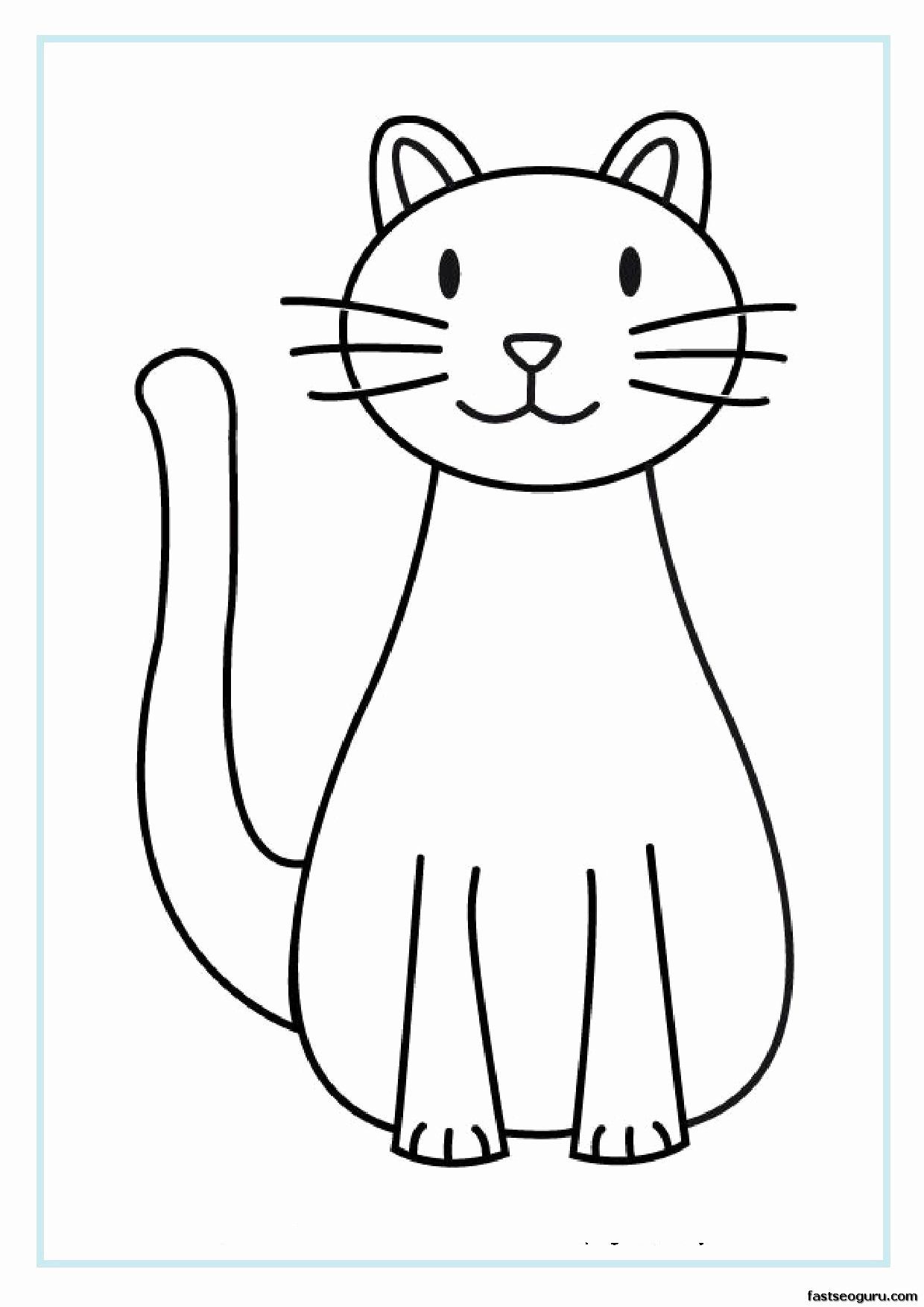 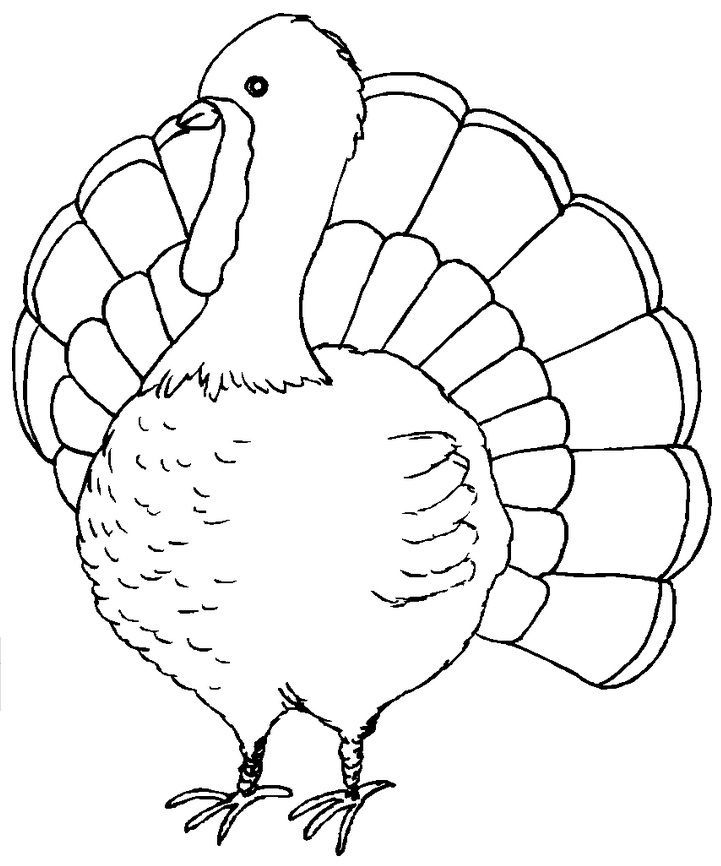 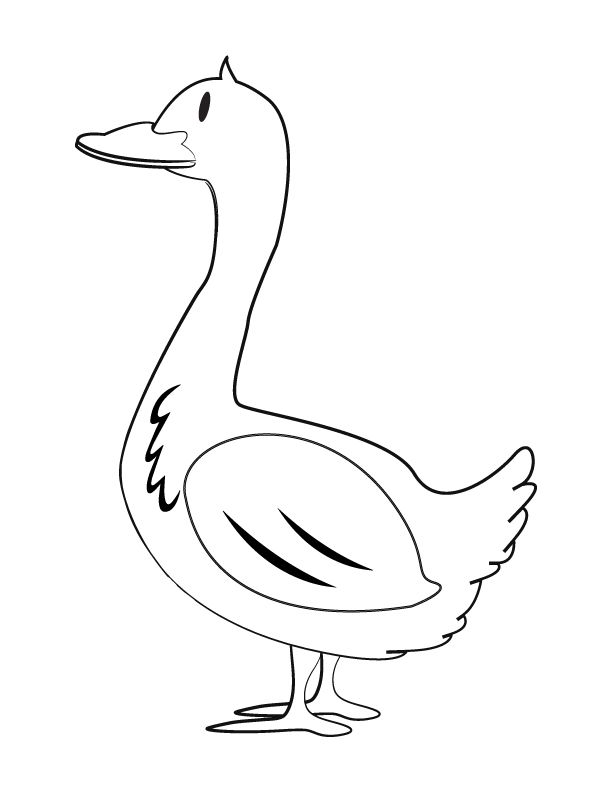 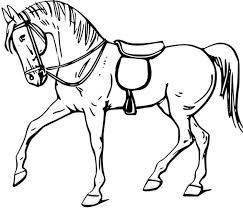 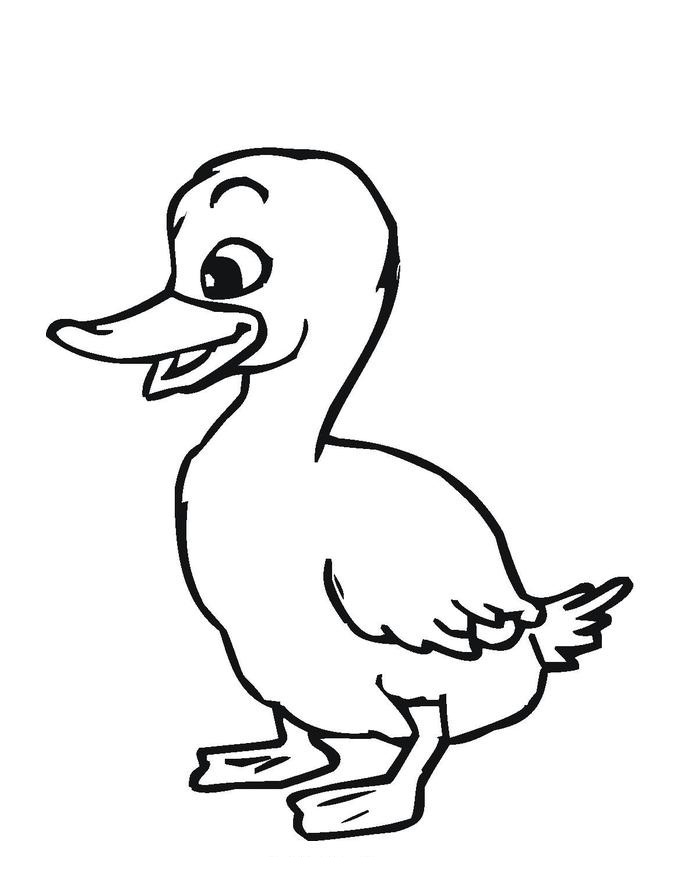 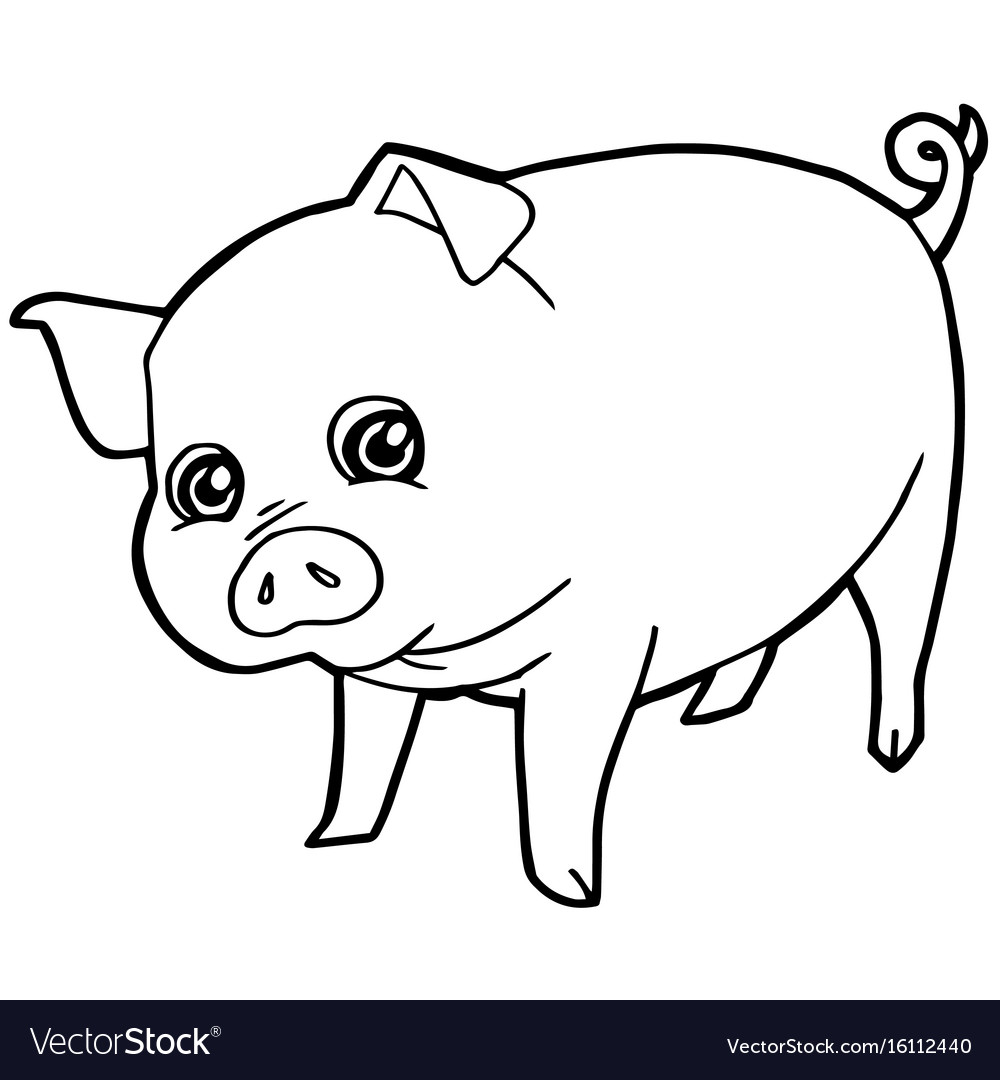 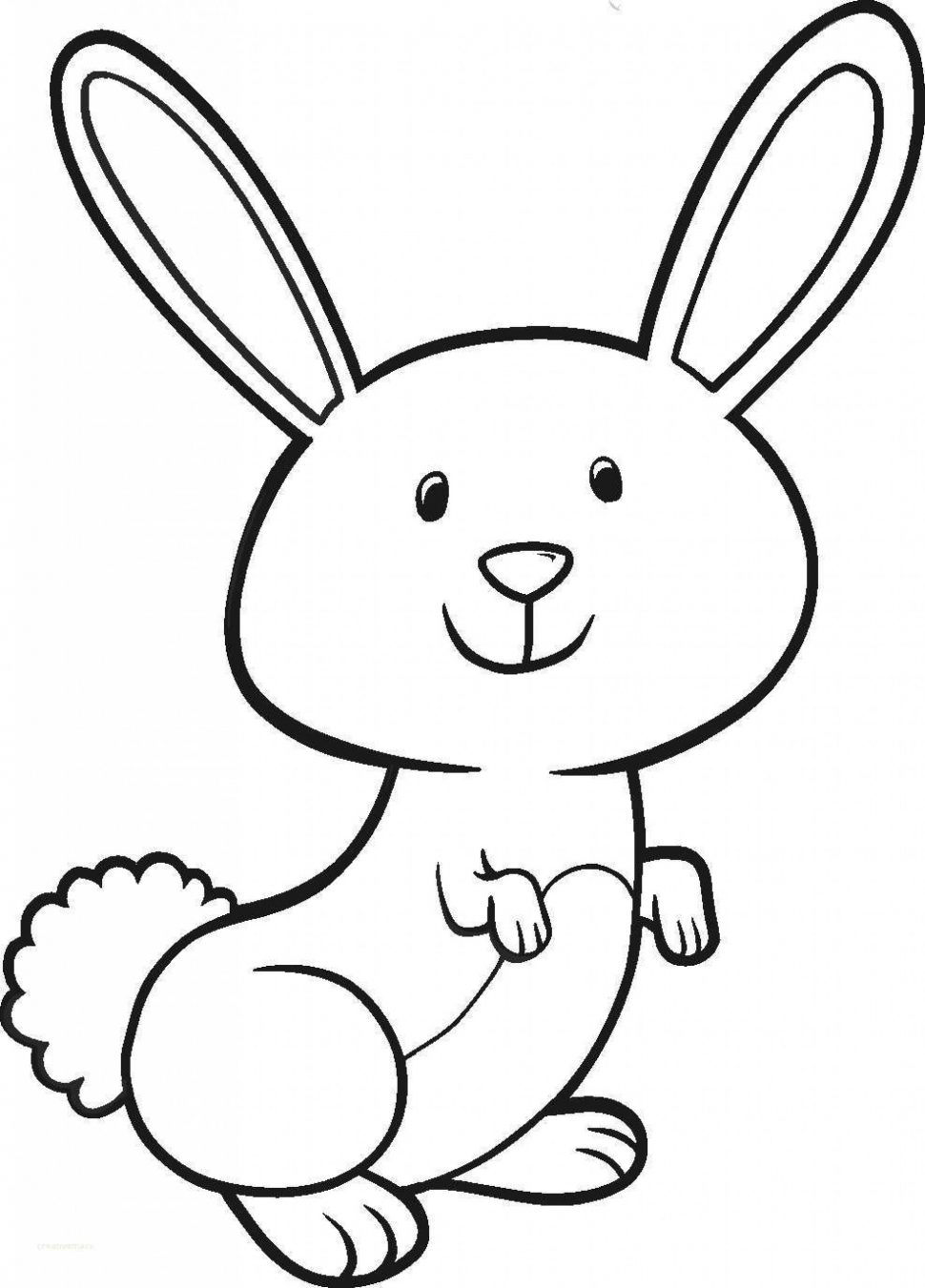 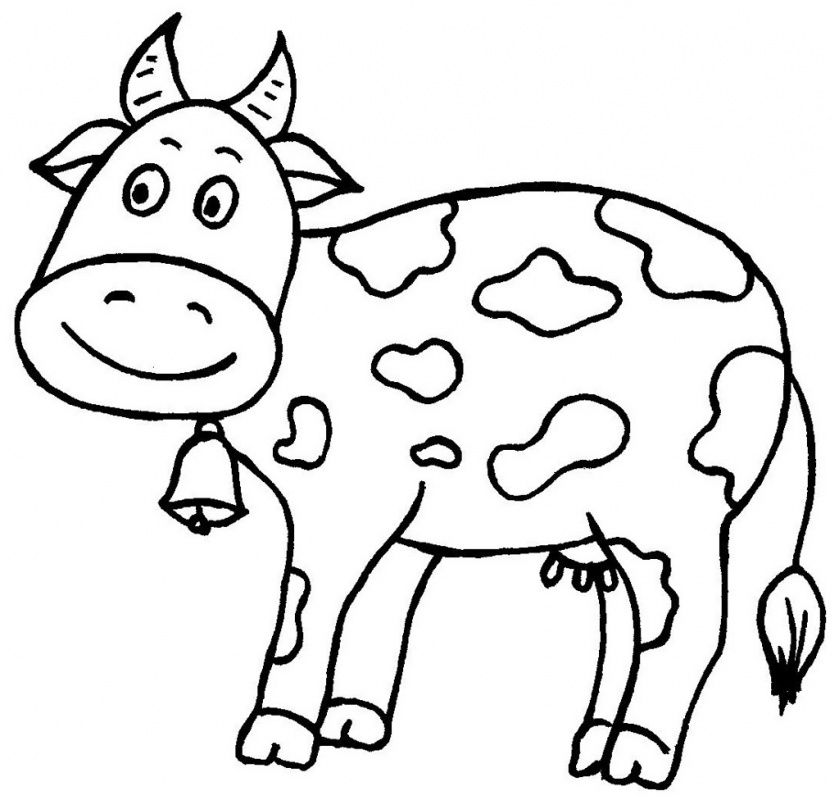 Koja životinja tjera repom muhe?Koja nam životinja repom govori kada je vesela ili ljuta? Napiši odgovor__________________________________________________________